CURRICULUM VITAEPERSONAL INFORMATION:  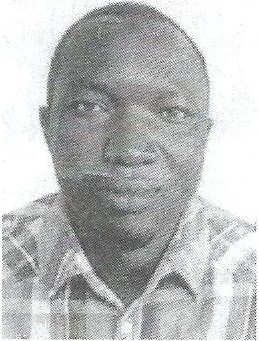 Name			: 	ABU Date of birth		: 	26 10 1984Gender		:	Male Marital status		: 	MarriedNationality		: 	Ugandan  Email		: 	abu.376036@2freemail.com    Mobile		: 	Whatsapp +971504753686 / +919979971283   Visa status		: 	Employment visa CAREER OBJECTIVES:To gain valuable experience by working in a challenging, motivating and diverse environment that will further develop and improve the skills that I have gainedPERSONAL STATEMENT: I am a young hardworking professional, team worker, very competent in applying marine service and public relations skills that I have gained over the years of working and learning experience.SKILLS:Administrative skillsOutstanding English, Zulu, Swahili  skill ·s in written and verbal languageGood team player with self confidenceResponsible and determined to succeedWORKING EXPERIENCE:DUBAI INTERNATIONAL MARINE CLUD. (2015 – 2016)LOGISTIC DEPARTMENT;I worked under logistic department for the period of one year were I was transferred to marina department. Where I worked until 31 Dec 2017 in the same company.DUBAI INTERNATIONAL MARINE CLUB (2016 up to 31 DEC 2017) AS MARINA OPERATIONAL ATTANDANT.RESPONSIBLITES:Registering none conformities in marinaHelping the Captains and crews while landing I.e. tying the ropes Make in sure that all the pontoons are clean  Checking water level of the boats in marina so that they can’t sinkGuiding the visitors to the right placeMaking sure that captains and crews follows the marina roles Quick response in case of problem in marina. etc. River Nile marina Jinja (2010 - 2014 Oct) Attendant RESPONSIBLITES:Supervising all the boats after landing.Registering none conformities in marinaMaking sure that all necessary equipment’s before the boat set offHelping the captains and crews while landing etc.Resort marine Entebbe. (2007 - 2009) Attendant RESPONSIBLITES:Guiding pilot (crews) when landing.Helping them when landing by helping them to tie the ropes     Registering none comforting Making sure that the environment is clean .etc.ACADEMIC BACKGROUND:Institution    Dubai International Marine Club            Duration      January 5th, 2015 to 31st December 2017            Award          certificate of appreciation.          Institution		Diliberto Arabia Duration		April 24, 2016Award		Certificate of use operation of Fire Extinguishers with Live Fire, Fire Hose and Reels and Fire Protection Appliances,Institution 		Dubai The Dive Centre 	Duration		27, May 2016Award		Certificate to primary and secondary care CPR/First Aid – Adult Institution		Fisheries Training Institute Entebbe in UgandaDuration	2005 – 2006Award		Diploma in fisheries management and technologyInstitution	Fisheries Training Institute in UgandaDuration	2002 – 2004Award		Certificate in fisheries management and technology.	Institution	King of Kings Iganga - UgandaDuration	1996 – 1999Award		Uganda Certificate of Education (UCE)INTERESTSocializing, traveling, and meeting new friends.Helping others and participate in problem solving.REFEREESReferees will be provided upon employer's request.